Consenso espresso a rivelare l’identità del segnalante e qualsiasi altra informazione da cui può evincersi, direttamente o indirettamente, tale identità:[  ] acconsento							[  ] non acconsento____________________________ 			___________________________ (Luogo e data) 								(firma)Si acconsente, ex D.Lgs. 196/2003 e s.m.i., al trattamento dei miei dati con le modalità e per le finalità conseguenti alla presente dichiarazione, comunque strettamente connesse e strumentali alla gestione della segnalazione.(*)  ____________________________ 			___________________________ (Luogo e data) 								(firma)Segnalazione presentata tramite: [ ] posta elettronica alla casella del RPCT;    [ ] a mano tramite il protocollo aziendale;[ ] servizio postale;                                         [ ] nella mani del RPCT che data e sottoscrive Luogo, data			Firma               _________________    __________________(*)NOTAi dati forniti devono essere pertinenti rispetto alle finalità della segnalazione, salvo l’espletamento di obblighi derivanti dalla legge, i dati personali forniti non avranno alcun ambito di comunicazione e diffusione.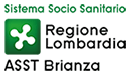 MODULO PER LA SEGNALAZIONE DI CONDOTTE ILLECITE AI SENSI DEL DLGS. 24/2023Cognome e nome del segnalanteDati di contatto (nr di cellulare e/o email)Tipo di rapporto con la ASST (dipendente/collaboratore, tirocinante, volontario, dipendente ditta esterna, altra persona prevista dalla legge )Data/Periodo del fattoLuogo in cui si è verificato il fattoRitengo che le azioni od omissioni commesse o tentate siano: Penalmente rilevanti Poste in essere in violazione dei codici di comportamento o di altre disposizioni sanzionabili in via disciplinare; Suscettibili di arrecare un pregiudizio patrimoniale all’amministrazione di appartenenza o altro ente pubblico;Suscettibili di arrecare un pregiudizio all’immagine dell’amministrazione: Altro (specificare)………………………………………………………        …………………………………………………………………………….Descrizione del fatto (condotto ed evento)……………………………………………………………………………………………………………………………………………………………………………………………………………………………………………Autore/i del fatto……………………………………………………………………………………………………………………………………………………………………………………………………………………………………………Altri eventuali soggetti a conoscenza del fatto e/o in grado di riferire sul medesimo…………………………………………………………………………………………………………………………………………………………………………………………………………………………………………Eventuali allegati a sostengo della segnalazione…………………………………………………………………………….……………………………………………………………………………………………………………………………………………………………